Referat af møde i Præstø FacaderådTirsdag den 30. juni 2015 kl. 8:00 – 9:30 i mødelokale 1, Multicentreret i Præstø.Til stede:Tom AndersenRene Sørensen	Inge KnudsenPeter BeringRasmus EvindPeter Haugan VergoDorit Mahler JensenIkke til stede:Preben JørgensenBerit ChristensenBo Petersen Anja Bille HansenDagsorden:1. Opsamlinger fra sidste mødeStatus på facaderådssager fra sidste møder.Torvet 15 Rådhusstræde 1/Adelgade 89Svend Gønges Torv 9 – MENYBeslutning:Orientering givet.2. Torvet 1 – efterisolering af flunker på frontispiceAnsøgning om tilladelse til udvendig efterisolering. Beslutning:Facaderådet anbefaler, at der meddeles dispensation til ansøgning om efterisolering af flunker, hvor overfladen bliver lig overfladen på resten af frontispicen. Facaderådet anbefaler desuden, at ansøger anbefales at glatpudse hele midterpartiet.3. Klosternakken 4 – skiltning til Præstø PrivatskoleAnsøgning om skiltning på gavl. Beslutning:Facaderådet anbefaler, at der meddeles afslag til ansøgningen, da bygningen ligger i byens højest bevaringsværdige område, og der ikke ses at være grund til at skiltningens størrelse overstiger lokalplanens muligheder. Skiltningen ønskes mere nedtonet i dette område.                                   Et mindretal anbefaler, at der meddeles dispensation til det ansøgte, da skiltningens størrelse findes at være i harmoni med gavlens størrelse. 4. Adelgade 42 – udskiftning af tagForespørgsel om løsningsmuligheder i forbindelse med uddeling af byfornyelsesmidler. Beslutning:Facaderådet kan bakke op om de to foreslåede tagmaterialer.5. Adelgade 29 – udskiftning af vinduer på kvisteneForespørgsel om løsningsmuligheder i forbindelse med uddeling af byfornyelsesmidler.  Beslutning:Facaderådet anbefaler, at der meddeles dispensation fra lokalplanen til uopsprossede rammer. 6. EventueltBeslutning:Næste møde bliver 18. eller 25. august kl. 8:00, - det afklares over mailen efter hvad der er mest tilslutning til.Venlig hilsenDorit Mahler JensenSekretær for FacaderådetPlansekretariatetValdemarsgade 434760 VordingborgTelefon 55363636Direkte 55362424www.vordingborg.dkDorit Mahler Jensen30-06-2015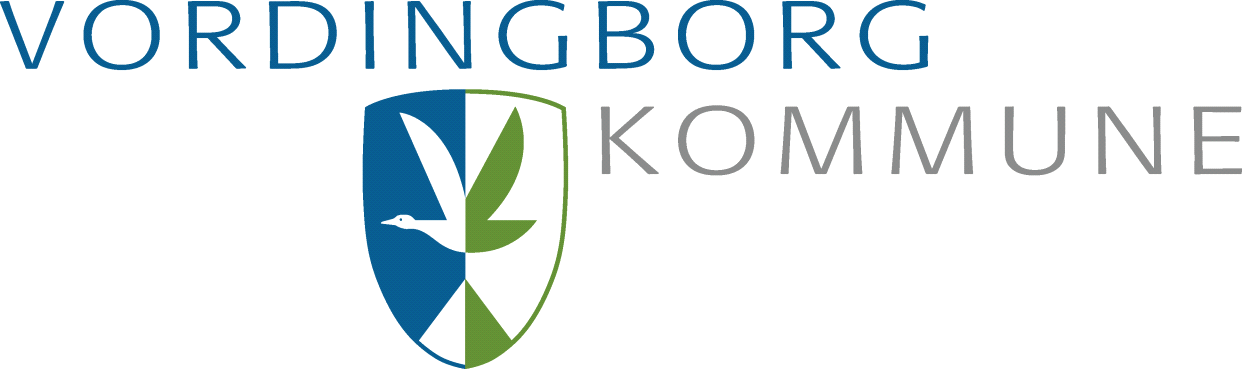 